LONDON BOROUGH OF TOWER HAMLETS SUSPENSION OF PARKING SPACES REQUEST FORMCar Pound, 585 – 593 Commercial Road, London, E1 0HJ Telephone No: 0207 364 6586 Email Address: suspensions.dispensations@towerhamlets.gov.ukCOMPLETE IN BLOCK CAPITALS AND RETURN TO THE ABOVE EMAIL/ADDRESS AT LEAST 3 WORKING DAYS BEFORE THE DISPENSATION IS REQUIREDRoad Traffic Regulation Act 1984, The Local Authorities (Transport Charge) Regulations 1998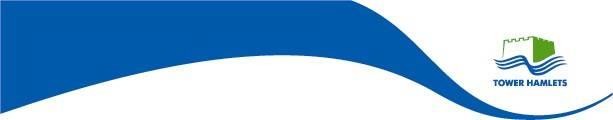 OFFICAL USE ONLYOFFICAL USE ONLYEmailed for PaymentPaymentRefAmountCompany Name(if Applicable)(if Applicable)(if Applicable)(if Applicable)(if Applicable)(if Applicable)(if Applicable)AddressContact NameContact NumberEmail AddressDispensation Start DateDispensation Finish DateStreetLocation(Door No Land Mark)(Door No Land Mark)(Door No Land Mark)(Door No Land Mark)(Door No Land Mark)(Door No Land Mark)(Door No Land Mark)RestrictionSingle YellowSingle YellowDouble YellowOther (Bay Type)Other (Bay Type)Vehicle RegistrationReason DispensationRequiredFurther commentsI agree to the above Terms and Conditions:I agree to the above Terms and Conditions:I agree to the above Terms and Conditions:I agree to the above Terms and Conditions:I agree to the above Terms and Conditions:I agree to the above Terms and Conditions:I agree to the above Terms and Conditions:Print NamePrint NameSignatureSignatureSignatureDateDatePrivacy NoticeWe are committed to protecting your personal information when you use Parking & Mobility Services. The Service can ensure that your privacy is respected and protected.We need to collect your personal information so that we can provide you with the full range of our services and carry out our statutory functions. Below in the link, we outline our obligations and your rights under the General Data Protection Regulations (GDPR), which regulates the use of personal information by all public sector organisations.https://www.towerhamlets.gov.uk/lgnl/council_and_democracy/data_protection freedom_of/data_protection freedom_of.aspxTERMS AND CONDITIONS:Unless there are exceptional circumstances, dispensations will be granted only where there is no alternative parking available for the Reasons set out in the application.It is your responsibility to ensure that the vehicle parked does not cause obstruction or danger to the other road users. Failure to do so may still result in a Penalty Charge Notice being issued.Dispensation will not be granted to use vehicles to offer for sale or promote items.The vehicles must be moved on the instruction of a Police Officer, a Civil Enforcement Officer or a Tower Hamlets Enforcement Officer.Price for dispensation as of 12th May 2020Dispensations are charged at £45.00 per vehicle per day across the borough, on top of which there is a non- refundable Service charge of £20.50 per application for registered charities, emergency services and residents or£64.50 for other applicants